Bu belge staj dosyası ile birlikte teslim edilecektir. T.C.
BURDUR MEHMET AKİF ERSOY ÜNİVERSİTESİ
AĞLASUN MESLEK YÜKSEKOKULU
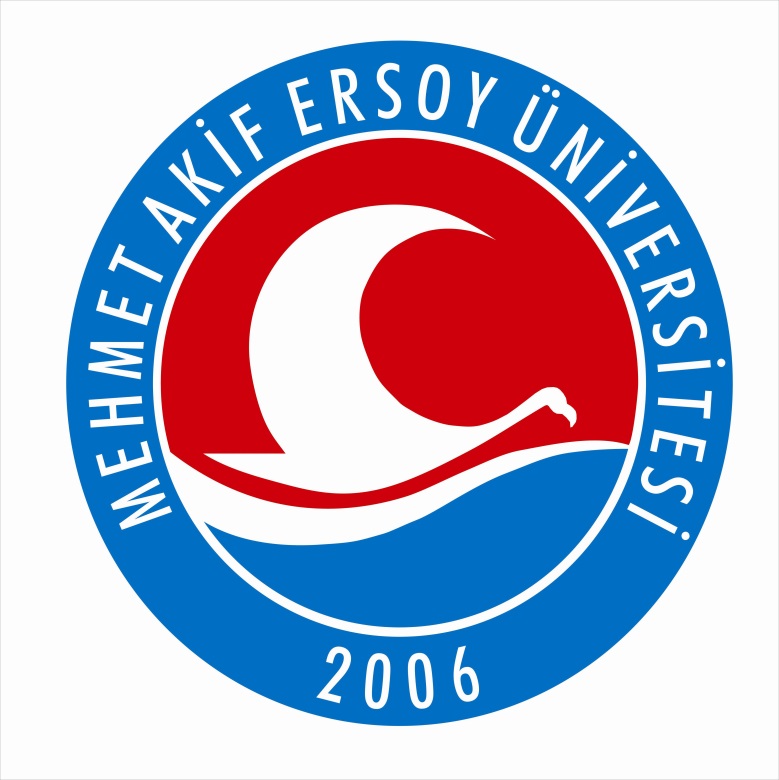 _________________________________________ BÖLÜMÜ
_________________________________________ PROGRAMISTAJ DEFTERİÖğrenci NoÖğrenci Adı ve SoyadıT.C.
BURDUR MEHMET AKİF ERSOY ÜNİVERSİTESİ
AĞLASUN MESLEK YÜKSEKOKULU
____________________________________________ BÖLÜMÜ
________________________________________ PROGRAMIÖĞRENCİSTAJ TARİHLERİKURUM YETKİLİSİT.C.
BURDUR MEHMET AKİF ERSOY ÜNİVERSİTESİ
AĞLASUN MESLEK YÜKSEKOKULU
____________________________________________ BÖLÜMÜ
________________________________________ PROGRAMIAY VE YILGÜNLÜK STAJ DEVAM ÇİZELGESİ (PUANTAJ)İŞYERİ KAŞESİ VE İMZAT.C.
BURDUR MEHMET AKİF ERSOY ÜNİVERSİTESİ
AĞLASUN MESLEK YÜKSEKOKULU
____________________________________________ BÖLÜMÜ
________________________________________ PROGRAMIAY VE YILGÜNLÜK STAJ DEVAM ÇİZELGESİ (PUANTAJ)İŞYERİ KAŞESİ VE İMZA(GİZLİ)                                                         T.C.                                                            (GİZLİ)   BURDUR MEHMET AKİF ERSOY ÜNİVERSİTESİ
AĞLASUN MESLEK YÜKSEKOKULUSTAJ SİCİL FORMU
(Kurum Yetkilisi Tarafından Doldurulacaktır)*Devam Notu ve Başarı Notu 0-100 puan aralığında olmalıdır.Öğrencinin stajda sorumlu olduğu çalışmalar:________________________________________________________________________________________________________________________________________________Not: Öğrencinin staj bittikten sonra bu belgenin doldurularak 1. kopyasının aşağıdaki adrese doğrudan gönderilmesi ve 2. kopyanın kurumca saklanması rica olunur.İŞYERİ HAKKINDA BİLGİLERİşyeri Adıİşyerinin Adresiİşyerinin Kısa TarihçesiKuruluş BilgisiSayfa No _____Her gün için ayrı bir sayfa kullanınız. 30 iş günü staj için 30 adet çoğaltınız. Staj esnasında;EvetHayırGünlük staj devam çizelgesini her ay için ayrı ayrı doldurdum.Günlük staj devam çizelgesini bir sonraki ayın 10’una kadar bölüm sekreterliğine teslim ettim.Staj sonrasında;EvetHayırStaj defteri ön kapağını eksiksiz olarak doldurdum.Staj defteri iç kapağını eksiksiz olarak doldurdum, kuruma imzalattım, fotoğraf yapıştırdım.Günlük staj devam çizelgesini eksiksiz olarak imzalattım.Staj sicil formunu kurum yetkilisine teslim ettim kapalı zarf içerisinde staj komisyonuna ulaştırılmasını sağladım.Her bir staj günü için bir sayfa rapor yazdım ve kurum yetkilisine imzalattım.Staj defterimi bir dosya içerisine koyarak staj bitiminden itibaren 15 gün içerisinde bölüm sekreterine teslim ettim.Adı ve Soyadı: _____________________________________Öğrenci Numarası: _____________________________________Telefon Numarası: 0_________________________Tarih: ___ / ___ / ______İmza: ADI VE SOYADI	:__________________________________ÖĞRENCİ NUMARASI	:TELEFON NUMARASI	: 0_________________________________BAŞLANGIÇ TARİHİ	:____ / ____ / ________BİTİŞ TARİHİ		:____ / ____ / ________GÜN SAYISI		: _________ iş günüADI VE SOYADI	:__________________________________NUMARASI		:__________________________________KAŞE VE İMZA		:12345678910111213141516171819202122232425262728293031Staj yapılan günler için yetkili paraflayacaktır ve çalışılmayan günler (öğrencinin gelmediği veya işyerinin kapalı olduğu günler) boş bırakılacaktır.Devam çizelgesi her ay için ayrı ayrı doldurulacaktır ve bir sonraki ayın 10’una kadar öğrenci tarafından Yüksekokul Bölüm sekreterliğine ulaştırılacaktır.Staj yapılan günler için yetkili paraflayacaktır ve çalışılmayan günler (öğrencinin gelmediği veya işyerinin kapalı olduğu günler) boş bırakılacaktır.Devam çizelgesi her ay için ayrı ayrı doldurulacaktır ve bir sonraki ayın 10’una kadar öğrenci tarafından Yüksekokul Bölüm sekreterliğine ulaştırılacaktır.Staj yapılan günler için yetkili paraflayacaktır ve çalışılmayan günler (öğrencinin gelmediği veya işyerinin kapalı olduğu günler) boş bırakılacaktır.Devam çizelgesi her ay için ayrı ayrı doldurulacaktır ve bir sonraki ayın 10’una kadar öğrenci tarafından Yüksekokul Bölüm sekreterliğine ulaştırılacaktır.Staj yapılan günler için yetkili paraflayacaktır ve çalışılmayan günler (öğrencinin gelmediği veya işyerinin kapalı olduğu günler) boş bırakılacaktır.Devam çizelgesi her ay için ayrı ayrı doldurulacaktır ve bir sonraki ayın 10’una kadar öğrenci tarafından Yüksekokul Bölüm sekreterliğine ulaştırılacaktır.12345678910111213141516171819202122232425262728293031Staj yapılan günler için yetkili paraflayacaktır ve çalışılmayan günler (öğrencinin gelmediği veya işyerinin kapalı olduğu günler) boş bırakılacaktır.Devam çizelgesi her ay için ayrı ayrı doldurulacaktır ve bir sonraki ayın 10’una kadar öğrenci tarafından Yüksekokul Bölüm sekreterliğine ulaştırılacaktır.Staj yapılan günler için yetkili paraflayacaktır ve çalışılmayan günler (öğrencinin gelmediği veya işyerinin kapalı olduğu günler) boş bırakılacaktır.Devam çizelgesi her ay için ayrı ayrı doldurulacaktır ve bir sonraki ayın 10’una kadar öğrenci tarafından Yüksekokul Bölüm sekreterliğine ulaştırılacaktır.Staj yapılan günler için yetkili paraflayacaktır ve çalışılmayan günler (öğrencinin gelmediği veya işyerinin kapalı olduğu günler) boş bırakılacaktır.Devam çizelgesi her ay için ayrı ayrı doldurulacaktır ve bir sonraki ayın 10’una kadar öğrenci tarafından Yüksekokul Bölüm sekreterliğine ulaştırılacaktır.Staj yapılan günler için yetkili paraflayacaktır ve çalışılmayan günler (öğrencinin gelmediği veya işyerinin kapalı olduğu günler) boş bırakılacaktır.Devam çizelgesi her ay için ayrı ayrı doldurulacaktır ve bir sonraki ayın 10’una kadar öğrenci tarafından Yüksekokul Bölüm sekreterliğine ulaştırılacaktır.TC Kimlik No: _____________________________________Öğrenci No: _____________________________________Adı Soyadı: _____________________________________Bölümü: _____________________________________Programı: _____________________________________İşe Başlayış ve Bitiş Tarihi: ___ / ___ / ______ - ___ / ___ / ______Öğrencinin Çalıştığı Bölüm/BirimÇalışma Süresi (gün)İşe Gösterdiği İlgiDevam Notu*Başarı Notu*DüşüncelerYetkili Kişinin Adı Soyadı: _____________________________________Ünvanı: _____________________________________Tarih: _____________________________________Telefon: _____________________________________E-Posta: _____________________________________Kurum Kaşesi ve İmza:Tarih : ____/____/________Tarih : ____/____/________KURUM YETKİLİSİNİN İMZA VE KAŞESİSTAJ KOMİSYONU YETKİLİSİNİN İMZA VE KAŞESİSTAJ ÖZ DEĞERLENDİRMESİ